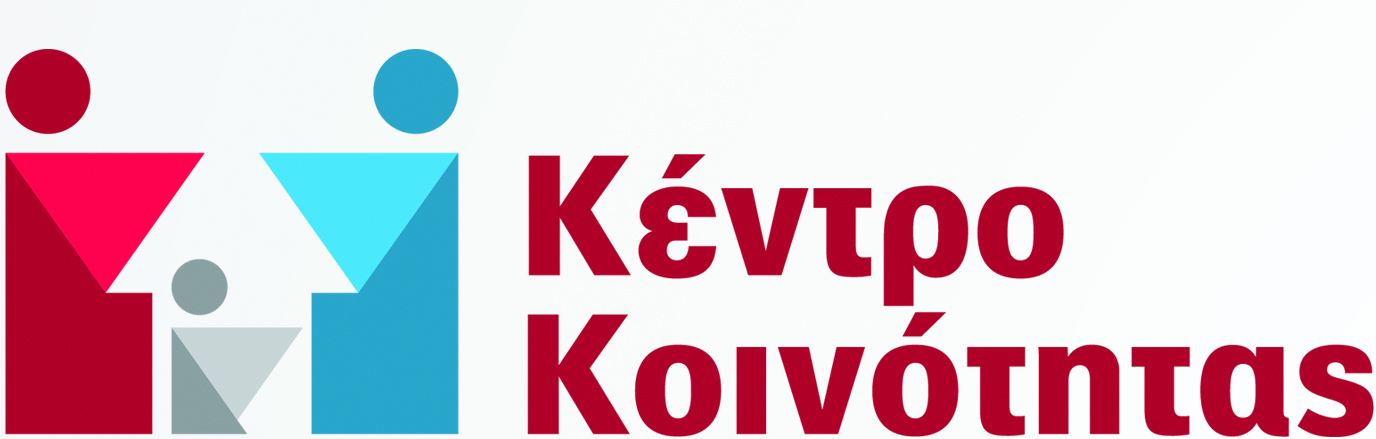     ΔΗΜΟΥ ΑΡΡΙΑΝΩΝΗμερίδα με θέμα:«Η Επικοινωνία στην οικογένεια και ο ρόλος των Ηλεκτρονικών Υπολογιστών»Πέμπτη 18 Απριλίου 2019, 11:00-12:00στο Δημοτικό Κατάστημα Φιλύρας (Δημαρχείο)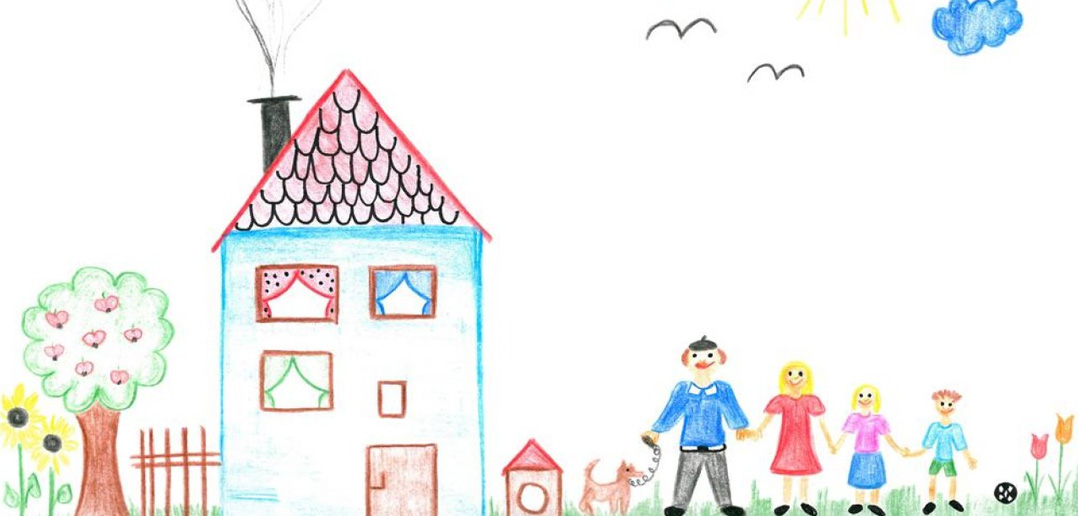 